Uruguay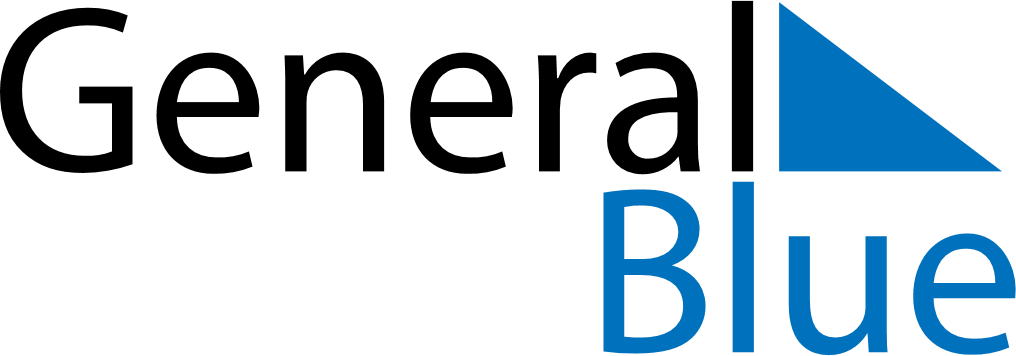 UruguayUruguayUruguayUruguayUruguayUruguayUruguayApril 2021April 2021April 2021April 2021April 2021April 2021April 2021April 2021SundayMondayTuesdayWednesdayThursdayFridaySaturday123456789101112131415161718192021222324252627282930May 2021May 2021May 2021May 2021May 2021May 2021May 2021May 2021SundayMondayTuesdayWednesdayThursdayFridaySaturday12345678910111213141516171819202122232425262728293031June 2021June 2021June 2021June 2021June 2021June 2021June 2021June 2021SundayMondayTuesdayWednesdayThursdayFridaySaturday123456789101112131415161718192021222324252627282930 Apr 1: Maundy ThursdayApr 2: Good FridayApr 4: Easter SundayApr 19: Landing of the 33 OrientalsMay 1: Labour DayMay 17: Battle of Las PiedrasJun 19: Birthday of José Gervasio Artigas and Never Again Day